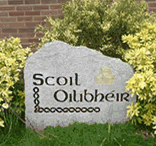 Nuachtlitir 8-3-2018Cruinniú de Phobal na Scoile |Meeting of the School Community Bhí Cruinniú an-úsáideach de Phobal na Scoile ar an Máirt seo caite chun pleananna an Bhoird Bhainistíochta a phlé.  Tá an Bord Bainistíochta an-bhuíoch díobh siúd a d’fhreastail air. Is féidir cumarsáid a dhéanamh leis an mBord Bainistíochta trí bb.scoil.oilibheir@gmail.com, nó trí litir i scríbhinn chuig an oifig nó tríd Antóin atá ina rúnaí don Bhord. We had a very useful meeting last Tuesday to discuss the Boardof Management’s plans.  The Board of Management are really grateful to all who attended. The Board of Manegemnt can be contacted at any time through bb.scoil.oilibheir@gmail.com, or in writing to the oifig or through Antóin who is secretary to the Board of Management.   Rith Urraithe | Sponsored Run   Tá c.€3000 bailithe cheana féin agus tá cúpla cárta fós le teacht.  Maith sibh gach éinne! There has been c.€3000 collected already and still a couple of cards to be returned.  Well done everyone!.   Ullmhúchán don Chomaoineach | Communion Preparation Tá aifreann do pháistí na Comaoineach ar siúl i Séipéal Bhríde, Baile Bhlainséir ar an Satharn (10 Márta) ar a 19:00 agus ar an Domhnach (11 Márta) ar 10:30. Táimid ag súil le sibh a fheiceáil ag ceann amháin acu.   There will be a mass for Communion children in St. Brigid’s Church, Blanchardstown on Saturday (10 March) at 19:00 or on Sunday (11 March) at 10:30.  We look forward to seeing you at one of them. Cúrsa do Thuismitheoirí | Parents’ CourseBeidh cúrsa ar siúl in Ionad Oideachais Bhaile Átha Cliath Thiar do thuismitheoirí faoi AISTEAR (creatchuraclam na luathóige) agus faoi conas gur féidir leatsa tacú le foghlaim do pháiste. Beidh sé ar siúl ar an Luan 9 Aibreán idir 19:00 – 21:00. Le clárú dó, is gá r-phost a chur go mdarby@dwec.ie le d’ainm, ainm na scoile agus d’uimhir ghutháin.  There will be a course for parents in Dublin West Education Centre about AISTEAR (the early childhood curriculum framework) and about how you as a parent can support your child’s learning. It will take place on Monday 9 April between 19:00 – 21:00. To register you simply have to e-mail mdarby@dwec.ie with your name, the school’s name and your mobile number.  Spórt|SportFaoi láthair, beidh cúrsaí Chumann na nmBunscol ag leanúint ar aghaidh mar a bhí socruithe againn roimh an sneachta. Seo thíos na dátaí agus na hionaid. At the moment the Cumann na mBunscol games will go ahead as planned. Below are the dates and venues.  Ní bheidh aon chleachtadh cispheile go fóill.There will be no basketball training for the time-being.CUMANN NA dTUISMITHEOIRÍLá Lus an Chromchinn |Daffodil Day Beidh bláthanna agus bleibíní á ndíol ag Cumann na dTuimsitheoirí ar an 23 Márta ag an scoil. Bealach iontach tacú leis an lá tábhachtach seo.Cumann na dTuismitheoirí will be selling daffodils and daffodil bulbs on 23 March at the school.  A fantastic way to support this important day.Beo Gaelach Bródúil De dheasca na drochaimsire, beidh BEO anois ar siúl ar an Satharn 14 Aibreán.  Beidh tuilleadh sonraí againn níos gaire don am. Due to bad weather conditions, BEO will now be held on Saturday 14 April. More details closer to the time.SEACHTAIN NA GAEILGEAr ndóigh, rinne an aimsir slad ar na himeachtaí a bhí beartaithe againn an tseachtain seo.  D’éirigh le Rang a hAon agus Rang a Trí dul go dtí scéalaí Gaelach sa Leabharlann áfach agus cé nach raibh deis ag móran tuismitheoirí é a chloisteáil, tá ceol traidisiúnta á sheinnm ag páistí na scoile ag an bhFáiltiú gach maidin. An tseachtain seo chugainn tá sé i gceist againn ár gCaifé féin na Gaeilge a bheith againn i Seomra Mhichíl/an leabharlann gach maidin idir 8:30 agus 9:15. Beidh cúpla imeachtaí ar siúl sa Chaifé a thabharfaidh deis daoibh úsáid a bhaint as an nGaeilge atá agat. Níl le déanamh agat ach iarracht agus beidh cupán te ann duit.Of course, the weather made a bit of a hames of some of the activities we had planned for this week. Rang a hAon and Rang a Trí  did get to see a lovely Irish Storyteller in the Library and although many parents didn’t get to hear it yet, we’ve had children playing some beautiful traditional music in the Reception each morning.  This week coming we hope to open our own  Café Gaelach in Seomra Mhichíl/Library ever morning between 8:30 and 9:15. We’ll have a couple of activities in the Café that will provide opportunities to use whatever Irish you have. All you have to do is make an effort and you’ll get a warm cuppa to keep you going! TWITTER |TWITTER Tá ag éirí go geal le TWITTER. Is féidir teacht orainn ar @ScoilOilibheir.  Tabhair faoi deara gur bealach é seo chun eolas suimiúil agus nuacht a roinnt, ach gheofar eolas tábhachtach fós ar an ngnáthbhealach, anseo sa nuachtitir, ar an suíomh agus ó ghuthán na scoile.  Ní fhreagrófar ceisteanna ar TWITTER. We’re going great on  TWITTER. We can be found at @ScoilOilibheir. Please note that this is just another way to share news and interesting items, but you will still receive important information the usual way, here in the newsletter, on the website or from the school phone. Queries will not be answered on Twitter.Oíche Oscailte LCC |Open Night in LCC Tá oíche oscailte do pháistí agus do thuismitheoirí Rang a Cúig ar an Déardaoin 15 Marta 19:00-21:00Luttrellstown Community College would like to invite 5th class primary school students and their parents to our Open Evening on Thursday 15th March from 7-9pm.Lá Oscailte CCC |Open Night in CCC Tá lá oscailte do pháistí agus do thuismitheoirí Rang a Cúig ar an gCéadaoin 14 Marta 15:00-17:00. Beidh oíche eolais do thuistí nua an oíche chéanna idir 19:30 agus 20:30.Castleknock Community College would like to invite 5th class primary school students and their parents to our Open Day on Wednesday 14 March from 15:00-17:00.  There will be an information night that evening for first-time parents from 19:30 – 20:30Dátaí don Dialann |Dates for the Diary09-03-2018	                                Cóineartú Rang a Sé | Confirmation Rang a Sé                                                         Séipéal Bhríde 11:0014-03-2018   Lá agus Oíche Oscailte CCC do Rang a Cúig| CCC Open Day and Night do Rang a Cúig  LCC 15:00-17:00 & 19:30 – 20:3015-03-2018	       Oíche Oscailte LCC do Rang a Cúig | LCC Open Night do Rang a Cúig                                                 LCC 19:00-21:0020-03-2018	                    An Chéad Aithrí Rang a Dó | First Confession Rang a Dó		                          Séipéal Bhríde 20:0014-04-2018				BEO – GAELACH -  BRÓDÚIL26-05-2018                                An Chéad Chomaoineach| First Holy Communion	   	                          Séipéal Bhríde 11:00 Camógaíocht | Camogie    An Chéadaoin | Wednesday14.3.2018Cabrach – The Bogies21.3.2018Somerton11.4.2018Somerton         Iomáint | HurlingAn Déardaoin |Thursday15.3.2018Leamhcán – Lucan22.3.2018Somerton12.4.2018Somerton